Identification et Partage des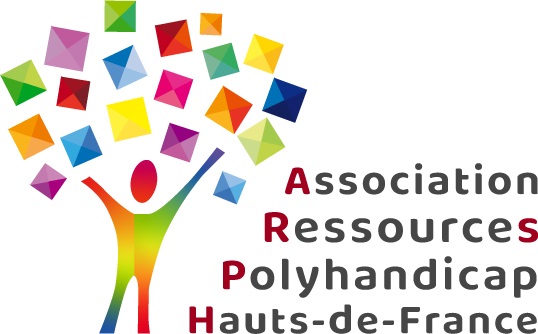 "Ressources de terrain"proposées par lesActeurs du Polyhandicapen Région Hauts-de-FranceMadame, Monsieur,Comme vous le savez, l'Association Ressources Polyhandicap Hauts-de-France (ARP-HdF), émanation de l’ancien Collectif régional, propose un regroupement des acteurs concernés par le Polyhandicap au sein de la Région Hauts-de-France, qu'il s'agisse des Associations, des Etablissements ou Services, des professionnels du soin ou de l'accompagnement, et bien sûr des personnes polyhandicapées* et leurs familles, particulièrement leurs proches aidants.Soutenu par l'Agence Régionale de Santé, le site internet de l'ARP-HdF a été créé pour constituer un "Pôle de Ressources" régional utile à toutes les personnes concernées par le Polyhandicap. Il doit donc notamment présenter l'ensemble des acteurs et des actions qui contribuent régionalement au soin et à l'accompagnement des personnes polyhandicapées de tous les âges. Et notre région est riche à cet égard. En conséquence, nous vous invitons à participer à la mission de ce site en nous communiquant les informations utiles vous présentant, de façon à établir (et entretenir) un "panorama" le plus complet possible des ressources régionales existantes.Ce recensement est important pour une autre raison : il contribuera au "diagnostic territorial" inscrit, au niveau gouvernemental, dans le "Volet Polyhandicap" de la Stratégie Quinquennale de l'évolution de l'offre médico-sociale.Il vous est donc demandé de bien vouloir renseigner le présent questionnaire, en n'hésitant pas à l'enrichir si nécessaire. Il permettra de faire figurer sur le site une "fiche " concernant votre organisation/activité/projet. Dès que la fiche sera mise en ligne, nous vous le signalerons, pour que vous puissiez la vérifier et qu’elle ait bien votre agrément.Au-delà de ces données de base, nous vous invitons à adopter un nouveau réflexe, consistant à transmettre toutes les informations ponctuelles que vous jugerez intéressantes à partager avec les autres membres du réseau. Celles-ci seront (après analyse par le comité de rédaction) publiées sur le site mais aussi, selon leur nature, sur la Page Facebook de l'ARP ou diffusées aux adhérents de l'association.Merci d'avance pour vos contributions à ce nécessaire partage d’informations. * Les personnes polyhandicapées sont définies par le décret du 9 mai 2017 : (…) personnes présentant un dysfonctionnement cérébral précoce ou survenu au cours du développement, ayant pour conséquence de graves perturbations à expressions multiples et évolutives de l’efficience motrice, perceptive, cognitive et de la construction des relations avec l’environnement physique et humain, et une situation évolutive d’extrême vulnérabilité physique, psychique et sociale au cours de laquelle certaines de ces personnes peuvent présenter, de manière transitoire ou durable, des signes de la série autistique.Questionnaire de présentation desActeurs du Polyhandicap en Région Hauts-de-Franceà retourner par mail (avec les pièces jointes nécessaires) à : arp.hdf@gmail.comNous vous prions de bien vouloir renseigner, parmi les rubriques ci-dessous, celles qui vous concernent, à partir des quelques items indicatifs proposés mais aussi avec toutes autres informations que vous souhaitez partager avec les visiteurs du site internet.N'hésitez pas à joindre aussi les adresses mail, liens vers sites et pages, documents (plaquette, livret d'accueil, projets), logos, visuels, permettant d'illustrer et compléter votre présentation.Si certaines informations demandées sont présentes dans un document, vous pouvez transmettre celui-ci au lieu de remplir la rubrique considérée.Merci !Quatre principales catégories d'information sont demandées :Votre identité….Type d'organisation, dénomination, coordonnées, plaquette, projet, gouvernance, engagements vis-à-vis du Polyhandicap, ..etc……..…..…..…..Vos activités "associatives" (en faveur des personnes polyhandicapées, à tous les âges de la vie, enfants, adolescents ou adultes)Participation des personnes, des familles, des aidants, défense des droits, plaidoyer, réseaux interassociatfs, démarches inclusives, formations, bénévolat, partenariats, ..etc……..…..…..Vos activités "gestionnaires" (en faveur des personnes polyhandicapées, à tous les âges de la vie, enfants, adolescents ou adultes)Les structures dont vous êtes porteur, sanitaires ou médico-sociales, accompagnant des personnes polyhandicapées (type, nom, régime d'accueil, liens et dispositifs, partenariats, …)Les personnes polyhandicapées accompagnées dans ces structures (âge, effectifs, listes d'attente,…)Les précisions éventuelles que vous acceptez de partager concernant les professionnels qui y assurent cet accompagnement et ces soins (disciplines, effectifs, recrutement, manques, partenariats extra-salariés, …)…..…..…..Des pratiques d'accompagnement et de soins …Merci d'indiquer ici les pratiques et initiatives que vous souhaitez particulièrement signaler.…..…..…..